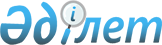 О внесении изменений и дополнений в решение маслихата от 29 января 2004 года N 6-6 "Об утверждении ставок некоторых видов платежей"
					
			Утративший силу
			
			
		
					Решение Уральского городского Маслихата Западно-Казахстанской области от 27 февраля 2006 года N 30-18. Зарегистрировано Управлением юстиции города Уральска Западно-Казахстанской области 14 марта 2006 года N 7-1-33. Утратило силу решением Уральского городского маслихата Западно-Казахстанской области от 27 мая 2008 года N 8-12.
      Сноска. Утратило силу - Решением Уральского городского маслихата Западно-Казахстанской области от 27.05.2008 года N 8-12 (принято только на государственном языке)
      В соответствии со статьями 258, 373, 394, 491 Кодекса "О налогах и других обязательных платежах в бюджет", на основании статьи 6 Закона Республики Казахстан "О местном государственном управлении в Республике Казахстан", Уральский городской маслихат РЕШИЛ:
      1. Внести в решение Уральского городского маслихата "Об утверждении ставок некоторых видов платежей" от 29 января 2004 года N 6-6 (регистрационный N 2491 от 10 февраля 2004 года, опубликованное 19 февраля 2004 года в газете "Пульс города"), с учетом внесенных в него изменений и дополнений решениями городского маслихата от 10 января 2005 года N 15-6 (регистрационный N 2854 от 21 января 2005 года, опубликованное 27 января 2005 года в газете "Пульс города"), от 10 августа 2005 года N 25-12 (регистрационный N 7-1-13 от 17 августа 2005 года, опубликованное 25 августа 2005 года в газете "Пульс города"), следующие изменения и дополнения:
      В "Стоимость разовых талонов по рынкам города Уральска", утвержденных приложением 1 указанного решения:
      1) в список рынков включить пункт 20 - рынок "Жалын" и установить ставку за торговлю с одного торгового места:
      продовольственными товарами - 145 тенге;
      коврами и ковровыми изделиями, мебелью - 270 тенге;
      тканью, постельными принадлежностями, шторами, тюлью - 145 тенге;
      меховыми, кожаными изделиями из драгоценных металлов, бытовыми машинами и приборами - 210 тенге;
      видеокассетами, игрушками, посудой, парфюмерией - 210 тенге;
      прочее, площадь торгового места составляет:
      1х3 квадратных метров - 110 тенге;
      1,5х3 квадратных метров - 145 тенге;
      2х3 квадратных метров - 210 тенге;
      3х3 квадратных метров - 290 тенге;
      2) в список рынков включить пункт 21 - рынок "Алтын Алма" и установить ставку за торговлю с одного торгового места:
      продовольственными товарами - 220 тенге;
      промышленными товарами - 220 тенге;
      площадь торгового места свыше 20 квадратных метров - 330 тенге;
      3) в список рынков включить пункт 22 - рынок "Михаил" и установить ставку за торговлю с одного торгового места:
      продовольственными товарами - 110 тенге;
      промышленными товарами - 110 тенге;
      4) в список рынков включить пункт 23 - рынок "Землячка" и установить ставку:
      площадь торгового места составляет:
      1х3 квадратных метров - 110 тенге;
      1,5х3 квадратных метров - 145 тенге;
      2х3 квадратных метров - 210 тенге;
      3х3 квадратных метров - 290 тенге;
      5) в пункт 6 добавить рынок "Шебер";
      6) подпункт 3 пункта 13 изложить в следующей редакции: "Торговля скотом - живым весом, за один день торговли за одну голову - 20 тенге".
      2. Подпункты 1 и 2 пункта 3 решения изложить в следующей редакции:
      1) Ставка платы за размещение рекламных объектов на центральных улицах (проспект "Достык-Дружба", проспект "Евразия", проспект Абулхаир хана (улица Кутякова), улицы Курмангазы (Фурманова), Гагарина, С.Датова, Дины Нурпеисовой (Театральная), Жубана Молдагалиева (Красноармейская) и Жукова (привокзальная площадь), а также в их пересечениях с другими улицами в пределах кварталов прилегающих к ним, за исключением запрещенной рекламы, указанной в статье 13 Закона Республики Казахстан "О рекламе": до 3 квадратных метров включительно - 0,4 месячных расчетных показателей за один квадратный метр в месяц;
      от 3 до 30 квадратных метров включительно - 0,5 месячных расчетных показателей за один квадратный метр в месяц;
      свыше 30 квадратных метров - 0,3 месячных расчетных показателей за один квадратный метр в месяц;
      2) Ставка платы за размещение рекламных объектов на других улицах города в пределах кварталов прилегающих к ним, за исключением запрещенной рекламы, указанной в статье 13 Закона Республики Казахстан "О рекламе":
      до 3 квадратных метров включительно - 0,30 месячных расчетных показателей за один квадратный метр в месяц;
      от 3 до 30 квадратных метров включительно - 0,4 месячных расчетных показателей за один квадратный метр в месяц; 
      свыше 30 квадратных метров - 0,15 месячных расчетных показателей за один квадратный метр в месяц.
      3. В пункт 4 решения внести следующие изменения:
      1) подпункт 2 изложить в следующей редакции: "игровые автоматы без денежного выигрыша - 15 месячных расчетных показателей в год";
      2) подпункт 3 изложить в следующей редакции: "с одного бильярдного стола - 99 месячных расчетных показателей в год";
      3) подпункт 4 изложить в следующей редакции: "по боулингу (кегельбан) за одну игровую дорожку - 158 месячных расчетных показателей в год".
      4. Пункт 6 "Утвердить ставки акциза на объекты игорного бизнеса" решения изложить в следующей редакции:
      1) На один игровой стол - 700 месячных расчетных показателей в год;
      2) На один игровой автомат с денежным выигрышем - 45 месячных расчетных показателей в год;
      3) На кассу букмекерской конторы - 100 месячных расчетных показателей в год;
      4) По тотализатору - 200 месячных расчетных показателей в год.
					© 2012. РГП на ПХВ «Институт законодательства и правовой информации Республики Казахстан» Министерства юстиции Республики Казахстан
				
      Председатель ХХХ очередной сессии
Уральского городского маслихата

Ш.Курманалина

      Секретарь Уральского городского маслихата

А.Истелюев
